RaportTygodniowyo sytuacji narynkach finansowychRynek walutowyRynek akcjiPoniedziałek, 21 grudnia 2015 rokuKurs USD/PLN – perspektywa długoterminowa, kurs z 18 grudnia 2015 roku = 3,9317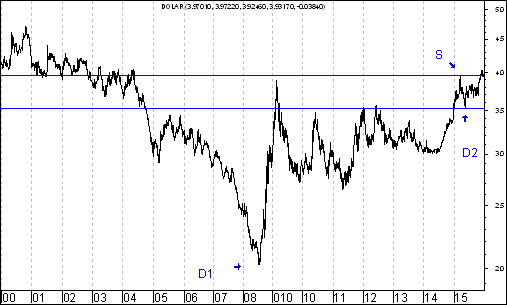 Kurs dolara amerykańskiego (w złotych) przebił 52-tygodniowe maksimum, co było spowodowane zaprezentowaniem bardzo dobrych danych o sytuacji na rynku pracy w USA w piątek 6 listopada. Dzięki temu nastąpiło wybicie z nietypowej formacji podwójnego dna, co powinno skutkować wzrostem kursu dolara amerykańskiego do 4,4252 zł. Kurs EUR/PLN – perspektywa średniookresowa, kurs z 18 grudnia 2015 roku = 4,2735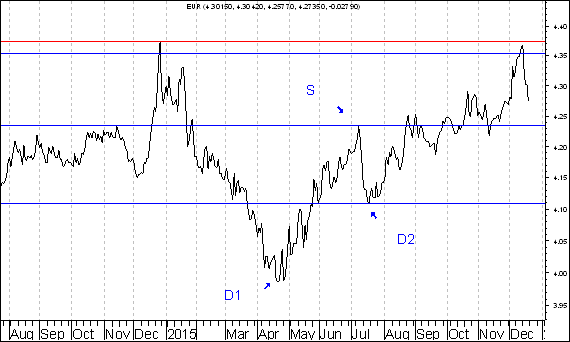 Kurs euro (w złotych) od końca kwietnia 2015 roku znajduje się w trendzie wzrostowym. Generalnie rzecz biorąc powyższy proces (będący mówiąc inaczej synonimem osłabienia złotego wobec euro) wynikał prawdopodobnie z odpływu kapitału zagranicznego z wschodzących rynków finansowych. Na wykresie kursu euro (w złotych) doszło do wybicia z formacji nietypowej formacji podwójnego dna, dzięki czemu doszło do wzrostu kursu euro (w złotych) do 4,3607 zł. Dojście do oporu (szczyt z 26 grudnia 2014 roku) może spowodować pewne osłabienie kursu euro (w złotych). Czyżby przełom na polskim rynku akcji ?Ostatni tydzień był bardzo udany dla posiadaczy polskich akcji. WIG20 zyskał na wartości 5,8 %. Dużo na wartości zyskały akcje banków. Co ciekawe na forum sejmu RP rozpoczęły się właśnie prace nad wprowadzeniem podatku bankowego. Popatrzmy choćby na wykres kursu akcji banku PeKaO. Na wykresie stworzonym w oparciu o dane tygodniowe można dostrzec formacji objęcia hossy. PEKAO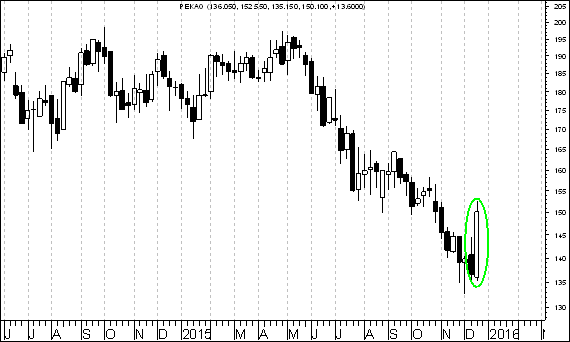 Przez wiele miesięcy analitycy wyjaśniali spadki cen akcji banków pojawianiem się obaw związanych z wpływem zapowiadanego podatku bankowego na przyszłe wyniki banków. Warto bowiem pamiętać, że rynek akcji dyskontuje przyszłość. Z badań, które prowadził dr hab. Eryk Łon wynika, że w wielu krajach świata występuje trwała zależność o charakterze dodatnim pomiędzy stopą zwrotu z indeksu giełdowego w danym kraju w roku T a realną zmianą PKB w roku następnym (czyli w roku T+1).Ponieważ wahania tempa wzrostu gospodarczego związane są z wahaniami wyników finansowych można domniemywać, że być może w 2015 roku słabe zachowanie kursów akcji banków było związane z oczekiwaniem na słabe wyniki finansowe banków w 2016 roku ?W tym kontekście można spodziewać się, że zachowanie kursów akcji banków w 2016 roku będzie związane z dyskontowaniem ich wyników za 2017 roku. Może więc atak popytu na akcje banków, z jakim mieliśmy do czynienie w ostatnich dniach był zapowiadają tego, że trend spadkowy w przypadku akcji banków powoli kończy się ?Może zaczyna się powoli dyskontowanie poprawy wyników finansowych banków z jakim mieć będziemy mieli być może do czynienie w 2017 roku ?. Możliwe. Pewności nie ma. Niemniej jednak warto będzie problem powiązań pomiędzy zachowaniem kursów akcji banków a przyszłymi ich wynikami finansowymi poddać w przyszłości refleksji. Warto zauważyć, że inwestorzy indywidualni wciąż są pesymistami. Z najnowszych badań Stowarzyszenia Inwestorów Indywidualnych wynika, że 34,1 % ankietowanych inwestorów przewiduje się, że na przestrzeni następnych 6 miesięcy dojdzie do wzrostów cen akcji na giełdzie warszawskiej a 46,6 % inwestorów oczekuje spadków cen akcji. To paradoksalnie – dobra wiadomość dla posiadaczy akcji. Na rynku akcji mamy bowiem do czynienia z zasadą ,,kupuj pesymizm, sprzedawaj optymizm”. http://www.sii.org.pl/3438/edukacja-i-analizy/indeks-nastrojow-inwestorow.htmlWarto także zauważyć, że na wykresie największego indeksu z wschodzących rynków akcji – indeksu rynku akcji w Chinach doszło do wybicia z formacji podwójnego dna. Formacja ta jeszcze się nie wypełniła się. Skoro tak to można oczekiwać dalszych wzrostów, co powinno pomóc też indeksom innych wschodzących rynków akcji.CHINY – INDEKS - B - SHARES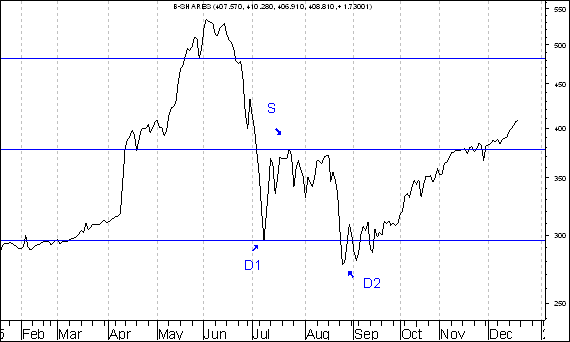 Ile wynosiła średnia procentowa zmiana kursu akcji spółki po wprowadzeniu jej do rubryki ,,Wykres do przemyślenia” w okresie 12 pierwszych miesięcy po jej wprowadzeniu do tej rubryki ?Obliczenia według stanu na 18 grudnia 2015 rokuWprowadzenie Strona internetowa http://analizy-rynkowe.pl/ prowadzona jest od września 2014 roku. Co tydzień publikowany jest ,,Raport Tygodniowy”Od czasu do czasu umieszczam wybrane spółki w rubryce ,,Wykres do przemyślenia”. Umieszczane są tam te przykładowe spółki, których kurs wybił się z formacji podwójnego dna. Formacja podwójnego dna ma 2 ,,zadania”. Podstawowym, minimalnym ,,zadaniem” tej formacji jest jej wypełnienie Drugim ,,zadaniem” tej formacji jest doprowadzenie do zmiany trendu ze spadkowego na wzrostowy. Osobiście wyróżniam typowe oraz nietypowe podwójne dno. Typowa formacja podwójnego dna charakteryzuje się tym, że dołki w formacji kształtują się na poziomie identycznym, bądź prawie identycznym. Natomiast w przypadku nietypowej formacji podwójnego dna kształtują się one na poziomie zupełnie odmiennym.Od pierwszego numeru ,,Raportu Tygodniowego” postanowiłem, że będę porównywał zachowanie kursu akcji spółki po wprowadzeniu jej do rubryki ,,Wykres do przemyślenia” z zachowaniem indeksu WIG20. Mam świadomość, że podejście to może budzić kontrowersje, sprzeciw. Dobrze. Tak być musi. Postanowiłem odpowiedzieć na pytanie: ,,Ile wynosiła średnia procentowa zmiana kursu akcji spółki po wprowadzeniu jej do rubryki ,,Wykres do przemyślenia” w okresie 12 pierwszych miesięcy po jej wprowadzeniu do tej rubryki ?”W związku z powyższym postanowiłem odpowiedzieć także na pytanie: ,,Ile wynosiła średnia procentowa zmiana indeksu WIG 20 w tym okresie ?”Odpowiedź na te pytania przedstawiłem w tabeli na następnej stronie. Tabela: Procentowa zmiana cen akcji czterech spółek, których akcje zostały wymienione w pierwszym numerze ,,Raportu Tygodniowego” z 8 września 2014 roku w rubryce ,,Wykres do przemyślenia” w okresie od 5 września do 4 września 2015 roku oraz procentowa zmiana indeksu WIG 20 w tym okresie. Tabela: Procentowa zmiana ceny akcji spółki, której akcje zostały wymienione w drugim numerze ,,Raportu Tygodniowego” z 15 września 2014 roku w rubryce ,,Wykres do przemyślenia” w okresie od 12 września do 11 września 2015 roku oraz procentowa zmiana indeksu WIG 20 w tym okresie. Tabela: Procentowa zmiana ceny akcji spółki, której akcje zostały umieszczone 16 września na stronie internetowej www.analizy-rynkowe.pl w rubryce  ,,Wykres do przemyślenia” w okresie od 15 września do 15 września 2015 roku oraz procentowa zmiana indeksu WIG 20 w tym okresie. Tabela: Procentowa zmiana ceny akcji spółki, której akcje zostały wymienione w trzecim numerze ,,Raportu Tygodniowego” z 22 września 2014 roku w rubryce ,,Wykres do przemyślenia” w okresie od 19 września 2014 roku do 18 września 2015 roku oraz procentowa zmiana indeksu WIG 20 w tym okresie. Tabela: Procentowa zmiana ceny akcji spółki, której akcje zostały umieszczone 25 września na stronie internetowej www.analizy-rynkowe.pl w rubryce  ,,Wykres do przemyślenia” w okresie od 24 września 2014 roku do 24 września 2015 roku oraz procentowa zmiana indeksu WIG 20 w tym okresie. Tabela: Procentowa zmiana cen akcji trzech spółek, których akcje zostały wymienione w czwartym numerze ,,Raportu Tygodniowego” z 29 września 2014 roku w rubryce ,,Wykres do przemyślenia” w okresie od 30 września 2014 roku do 25 września 2015 roku oraz procentowa zmiana indeksu WIG 20 w tym okresie. Tabela: Procentowa zmiana ceny akcji spółki, której akcje zostały wymienione w piątym numerze ,,Raportu Tygodniowego” z 6 października 2014 roku w rubryce ,,Wykres do przemyślenia” w okresie od 3 października do 2 października 2015 roku oraz procentowa zmiana indeksu WIG 20 w tym okresie. Tabela: Procentowa zmiana ceny akcji spółki, której akcje zostały wymienione w szóstym numerze ,,Raportu Tygodniowego” z 20 października 2014 roku w rubryce ,,Wykres do przemyślenia” w okresie od 17 września do 16 października 2015 roku oraz procentowa zmiana indeksu WIG 20 w tym okresie. Tabela: Procentowa zmiana ceny akcji spółki, której akcje zostały umieszczone 22 października na stronie internetowej www.analizy-rynkowe.pl w rubryce  ,,Wykres do przemyślenia” w okresie od 21 października do 19 czerwca 2015 roku do 21 października 2015 roku oraz procentowa zmiana indeksu WIG 20 w tym okresie. Tabela: Procentowa zmiana ceny akcji spółki, której akcje zostały wymienione w siódmym numerze ,,Raportu Tygodniowego” z 27 października 2014 roku w rubryce ,,Wykres do przemyślenia” w okresie od 24 października 2014 roku do 23 października 2015 roku oraz procentowa zmiana indeksu WIG 20 w tym okresie. Tabela: Procentowa zmiana ceny akcji spółki, której akcje zostały wymienione w numerze ,,Raportu Tygodniowego” z 3 listopada 2014 roku w rubryce ,,Wykres do przemyślenia” w okresie od 31 października 2014 roku do 30 października 2015 roku oraz procentowa zmiana indeksu WIG 20 w tym okresie. Tabela: Procentowa zmiana ceny akcji spółki, której akcje zostały wymienione w numerze ,,Raportu Tygodniowego” z 1 grudnia 2014 roku w rubryce ,,Wykres do przemyślenia” w okresie od 28 listopada 2014 roku do 27 listopada 2015 roku oraz procentowa zmiana indeksu WIG 20 w tym okresie. Tabela: Procentowa zmiana ceny akcji spółki, której akcje zostały umieszczone 2 grudnia na stronie internetowej www.analizy-rynkowe.pl w rubryce  ,,Wykres do przemyślenia” w okresie od 1 grudnia 2014 roku do 1 grudnia 2015 roku procentowa zmiana indeksu WIG 20 w tym okresie. Tabela: Procentowa zmiana ceny akcji spółki, której akcje zostały wymienione w numerze ,,Raportu Tygodniowego” z 15 grudnia 2014 roku w rubryce ,,Wykres do przemyślenia” w okresie od 12 grudnia 2014 roku do 11 grudnia 2015 roku oraz procentowa zmiana indeksu WIG 20 w tym okresie. Wniosek końcowy z powyższych rozważań brzmi następująco:Średnia procentowa zmiana kursu akcji spółki po wprowadzeniu jej do rubryki ,,Wykres do przemyślenia” w okresie 12 pierwszych miesięcy po jej wprowadzeniu do tej rubryki wynosiła plus 15,6 %. Średnia procentowa zmiana indeksu WIG20 w tym okresie wynosiła minus 15,6 %. Spółki dla których nie można jeszcze obliczyć procentowej zmiany kursu akcji po wprowadzeniu jej do rubryki ,,Wykres do przemyślenia” w okresie 12 pierwszych miesięcy po jej wprowadzeniu do tej rubryki Obliczenia według stanu na 18 grudnia 2015 rokuTabela: Procentowa zmiana ceny akcji spółki, której akcje zostały umieszczone 2 stycznia 2015 roku na  stronie internetowej www.analizy-rynkowe.pl w rubryce  ,,Wykres do przemyślenia” w okresie od 30 grudnia 2014 roku do 18 grudnia 2015 roku oraz procentowa zmiana indeksu WIG 20 w tym okresie. Tabela: Procentowa zmiana ceny akcji spółki, której akcje zostały umieszczone 12 stycznia 2015 roku na  stronie internetowej www.analizy-rynkowe.pl w rubryce  ,,Wykres do przemyślenia” w okresie od 9 stycznia do 18 grudnia 2015 roku oraz procentowa zmiana indeksu WIG 20 w tym okresie. Tabela: Procentowa zmiana ceny akcji spółki, której akcje zostały umieszczone 30 stycznia 2015 roku na  stronie internetowej www.analizy-rynkowe.pl w rubryce  ,,Wykres do przemyślenia” w okresie od 29 stycznia do 18 grudnia 2015 roku oraz procentowa zmiana indeksu WIG 20 w tym okresie. Tabela: Procentowa zmiana ceny akcji spółki, której akcje zostały umieszczone 10 lutego 2015 roku na  stronie internetowej www.analizy-rynkowe.pl w rubryce  ,,Wykres do przemyślenia” w okresie od 9 lutego do 18 grudnia 2015 roku oraz procentowa zmiana indeksu WIG 20 w tym okresie. Tabela: Procentowa zmiana ceny akcji spółki, której akcje zostały umieszczone 3 marca 2015 roku na  stronie internetowej www.analizy-rynkowe.pl w rubryce  ,,Wykres do przemyślenia” w okresie od 2 marca do 18 grudnia 2015 roku oraz procentowa zmiana indeksu WIG 20 w tym okresie. Tabela: Procentowa zmiana ceny akcji spółki, której akcje zostały umieszczone 9 kwietnia 2015 roku na  stronie internetowej www.analizy-rynkowe.pl w rubryce  ,,Wykres do przemyślenia” w okresie od 8 kwietnia do 18 grudnia 2015 roku oraz procentowa zmiana indeksu WIG 20 w tym okresie. Tabela: Procentowa zmiana ceny akcji spółki, której akcje zostały umieszczone 5 maja 2015 roku na  stronie internetowej www.analizy-rynkowe.pl w rubryce  ,,Wykres do przemyślenia” w okresie od 4 maja do 18 grudnia 2015 roku oraz procentowa zmiana indeksu WIG 20 w tym okresie. Tabela: Procentowa zmiana cen akcji trzech spółek, których akcje zostały umieszczone w dniu 1 lipca na stronie internetowej http://analizy-rynkowe.pl/ w rubryce ,,Wykres do przemyślenia” w okresie od 30 czerwca 2015 roku do 18 grudnia 2015 roku oraz procentowa zmiana indeksu WIG 20 w tym okresie. Tabela: Procentowa zmiana ceny akcji spółki, której akcje zostały umieszczone 21 lipca 2015 roku na  stronie internetowej www.analizy-rynkowe.pl w rubryce  ,,Wykres do przemyślenia” w okresie od 21 lipca do 18 grudnia 2015 roku oraz procentowa zmiana indeksu WIG 20 w tym okresie. Tabela: Procentowa zmiana ceny akcji spółki, której akcje zostały umieszczone 23 lipca 2015 roku na  stronie internetowej www.analizy-rynkowe.pl w rubryce  ,,Wykres do przemyślenia” w okresie od 22 lipca do 18 grudnia 2015 roku oraz procentowa zmiana indeksu WIG 20 w tym okresie. Tabela: Procentowa zmiana ceny akcji spółki, której akcje zostały umieszczone 23 lipca 2015 roku na  stronie internetowej www.analizy-rynkowe.pl w rubryce  ,,Wykres do przemyślenia” w okresie od 2 do 18 grudnia 2015 roku oraz procentowa zmiana indeksu WIG 20 w tym okresie. Tabela: Procentowa zmiana ceny akcji spółki, której akcje zostały umieszczone 23 lipca 2015 roku na  stronie internetowej www.analizy-rynkowe.pl w rubryce  ,,Wykres do przemyślenia” w okresie od 3 do 18 grudnia 2015 roku oraz procentowa zmiana indeksu WIG 20 w tym okresie. Tabela: Procentowa zmiana ceny akcji spółki, której akcje zostały umieszczone 9 października na stronie internetowej www.analizy-rynkowe.pl w rubryce  ,,Wykres do przemyślenia” w okresie od 8 października do 18 grudnia 2015 roku oraz procentowa zmiana indeksu WIG 20 w tym okresie. Tabela: Procentowa zmiana ceny akcji spółki, której akcje zostały umieszczone 14 października 2015 roku na  stronie internetowej www.analizy-rynkowe.pl w rubryce  ,,Wykres do przemyślenia” w okresie od 13 października do 18 grudnia 2015 roku oraz procentowa zmiana indeksu WIG 20 w tym okresie. Tabela: Procentowa zmiana ceny akcji spółki, której akcje zostały umieszczone 17 października 2015 roku na  stronie internetowej www.analizy-rynkowe.pl w rubryce  ,,Wykres do przemyślenia” w okresie od 13 października do 18 grudnia 2015 roku oraz procentowa zmiana indeksu WIG 20 w tym okresie. Tabela: Procentowa zmiana ceny akcji spółki, której akcje zostały umieszczone 4 listopada 2015 roku na  stronie internetowej www.analizy-rynkowe.pl w rubryce  ,,Wykres do przemyślenia” w okresie od 3 do 18 grudnia 2015 roku oraz procentowa zmiana indeksu WIG 20 w tym okresie. Tabela: Procentowa zmiana ceny akcji spółki, której akcje zostały umieszczone 30 listopada 2015 roku na  stronie internetowej www.analizy-rynkowe.pl w rubryce  ,,Wykres do przemyślenia” w okresie od 30 listopada do 18 grudnia 2015 roku oraz procentowa zmiana indeksu WIG 20 w tym okresie. Tabela: Procentowa zmiana ceny akcji spółki, której akcje zostały umieszczone 30 listopada 2015 roku na  stronie internetowej www.analizy-rynkowe.pl w rubryce  ,,Wykres do przemyślenia” w okresie od 30 listopada do 18 grudnia 2015 roku oraz procentowa zmiana indeksu WIG 20 w tym okresie. Tabela: Procentowa zmiana ceny akcji spółki, której akcje zostały umieszczone 30 listopada 2015 roku na  stronie internetowej www.analizy-rynkowe.pl w rubryce  ,,Wykres do przemyślenia” w okresie od 30 listopada do 18 grudnia 2015 roku oraz procentowa zmiana indeksu WIG 20 w tym okresie. Spółek, dla których nie można jeszcze obliczyć procentowej zmiany kursu akcji po wprowadzeniu jej do rubryki ,,Wykres do przemyślenia” w okresie 12 pierwszych miesięcy po jej wprowadzeniu do tej rubryki jest 23W odniesieniu do tej grupy 23 spółek można sformułować następujący wniosek: Wniosek Warto zauważyć, że spośród 23 spółek (których lista opublikowana jest na str. 12-15) kursy akcji 21 spółek od momentu owego zakwalifikowania do tej rubryki do dnia 11 grudnia 2015 roku zachowywały się lepiej od indeksu WIG20 a 2 gorzej od indeksu WIG20 Uwaga ! – na poprzedniej stronie przedstawiłem wyniki badań dotyczących zachowania kursów akcji tych spółek, które znalazły się w rubryce ,,Wykres do przemyślenia” na przestrzeni ostatnich 12 miesięcy.Spółki te będę starał się na prowadzonej przeze mnie stronie internetowej  http://analizy-rynkowe.pl/ otaczać szczególną opieką intelektualną to znaczy analizy publikowane na tej stronie będą w znacznej mierzy dotyczyć właśnie tych spółek. Generalny wniosek:kursy akcji spółki po wprowadzeniu jej do rubryki ,,Wykres do przemyślenia” zasadniczo rzecz biorąc wykazują relatywną przewagę nad indeksem WIG20Wnioski końcoweKurs dolara amerykańskiego (w złotych) przebił 52-tygodniowe maksimum, co było spowodowane zaprezentowaniem bardzo dobrych danych o sytuacji na rynku pracy w USA w piątek 6 listopada. Dzięki temu nastąpiło wybicie z nietypowej formacji podwójnego dna, co powinno skutkować wzrostem kursu dolara amerykańskiego do 4,4252 zł. Kurs euro (w złotych) od końca kwietnia 2015 roku znajduje się w trendzie wzrostowym. Generalnie rzecz biorąc powyższy proces (będący mówiąc inaczej synonimem osłabienia złotego wobec euro) wynikał prawdopodobnie z odpływu kapitału zagranicznego z wschodzących rynków finansowych. Na wykresie kursu euro (w złotych) doszło do wybicia z formacji nietypowej formacji podwójnego dna, dzięki czemu doszło do wzrostu kursu euro (w złotych) do 4,3607 zł. Dojście do oporu (szczyt z 26 grudnia 2014 roku) może spowodować pewne osłabienie kursu euro (w złotych). W poprzednim tygodniu doszło do silnego uaktywnienia strony popytowej. Doszło między innymi do znacznych wzrostów kursów akcji banków. Na wykresie kursu akcji banku PeKaO stworzonym w oparciu o dane tygodniowe utworzyła się formacja objęcia hossy. To pozytywne sygnały.  Warto zauważyć, że inwestorzy indywidualni wciąż są pesymistami. Z najnowszych badań Stowarzyszenia Inwestorów Indywidualnych wynika, że 34,1 % ankietowanych inwestorów przewiduje się, że na przestrzeni następnych 6 miesięcy dojdzie do wzrostów cen akcji na giełdzie warszawskiej a 46,6 % inwestorów oczekuje spadków cen akcji. To paradoksalnie – dobra wiadomość dla posiadaczy akcji. Na rynku akcji mamy bowiem do czynienia z zasadą ,,kupuj pesymizm, sprzedawaj optymizm”. Opracował: Sławomir Kłusek, 21 grudnia 2015 rokuPowyższy raport stanowi wyłącznie wyraz osobistych opinii autora. Treści zawarte na stronie internetowej www.analizy-rynkowe.pl nie stanowią "rekomendacji" w rozumieniu przepisów Rozporządzenia Ministra Finansów z dnia 19 października 2005 r. w sprawie informacji stanowiących rekomendacje dotyczące instrumentów finansowych, lub ich emitentów (Dz.U. z 2005 r. Nr 206, poz. 1715).Autor nie ponosi odpowiedzialności za jakiekolwiek decyzje inwestycyjne podjęte na podstawie treści zawartych na stronie internetowej www.analizy-rynkowe.plInstrument finansowyPoziom – 05.09.2014Poziom – 04.09.2015Zmiana (w %)Akcja spółki Immobile2,04 zł.2,35 zł.   +15,2 %Akcja spółki Lena3,99 zł. 4,44 zł.    +11,3 %Akcja spółki  Netmedia3,63 zł. 5,64 zł.   +55,4 %Akcja spółki Rafako4,25 zł.  6,72 zł.   +58,1 %Średnio    +35,0 %WIG 202 541,42 pkt. 2 146,47 pkt.     -15,5 %Instrument finansowyPoziom – 12.09.2014Poziom – 11.09.2015Zmiana (w %)Akcja spółki Boryszew6,50 zł.5,15 zł.   -20,8 %Średnio  -20,8 %WIG 202 497,38 pkt. 2 185,46 pkt.    -12,5 %Instrument finansowyPoziom – 15.09.2014Poziom – 15.09.2015Zmiana (w %)Akcja spółki Erbud26,50 zł.32,90 zł.  24,2 %Średnio  24,2 %WIG 202 489,77 pkt. 2 185,88 pkt. -12,2 %Instrument finansowyPoziom – 19.09.2014Poziom – 18.09.2015Zmiana (w %)Akcja spółki IF Capital1,32 zł.0,98 zł.2,3 %Średnio2,3 %WIG 202 497,38 pkt. 2 168,19 pkt.-13,2 %Instrument finansowyPoziom – 24.09.2014Poziom – 18.09.2015Zmiana (w %)Akcja spółki Capital Partners1,85 zł.2,40 zł.+29,7 %Średnio+29,7 %WIG 202 489,77 pkt. 2 082,95 pkt.  -15,8 %Instrument finansowyPoziom – 26.09.2014Poziom – 25.09.2015Zmiana (w %)Akcja spółki Asseco Poland 45,64 zł. 54,70 zł. +19,9 %Akcja spółki  CD Projekt16,59 zł. 26,80 zł.  +61,5 %Akcja spółki Sygnity 17,60 zł.  8,82 zł.- 49,9 %Średnio +10,5% WIG 202484,02 pkt. 2 168,19 pkt.  - 15,8 %Instrument finansowyPoziom – 03.10.2014Poziom – 02.10.2015Zmiana (w %)Akcja spółki Stalprodukt244,10 zł.278,15 zł.+13,9 %Średnio+13,9 %WIG 202 444,06 pkt. 2 036,32 pkt. -16,7 %Instrument finansowyPoziom – 17.10.2014Poziom – 16.10.2015Zmiana (w %)Akcja spółki Tauron Polska Energia5,21 zł.3,23 zł.   -38,0 %Średnio  -38,0 %WIG 202 401,13 pkt. 2 121,94 pkt.    -11,6 %Instrument finansowyPoziom – 21.10.2014Poziom – 21.10.2015Zmiana (w %)Akcja spółki Elektrotim 8,70 zł.18,66 zł.+ 114,5 %Akcja spółki Relpol6,93 zł. 6,70 zł.   -3,3 %Średnio   + 55,6 %WIG 202 423,77 pkt. 2 105,65 pkt.  -13,1 %Instrument finansowyPoziom – 24.10.2014Poziom – 23.10.2015Zmiana (w %)Akcja spółki Tesgas 4,32 zł.3,70 zł.   -14,4 %Średnio  -14,4 %WIG 202 401,13 pkt. 2 107,43 pkt.  -13,1 %Instrument finansowyPoziom – 31.10.2014Poziom – 30.10.2015Zmiana (w %)Akcja spółki Enea16,00 zł.12,83 zł.   -19,8 %Średnio  -19,8 %WIG 202 463,68 pkt. 2 060,03 pkt.  -16,4 %Instrument finansowyPoziom – 28.11.2014Poziom – 27.11.2015Zmiana (w %)Akcja spółki Procad1,06 zł.1,84 zł.+73,6 %Średnio+73,6 %WIG 202 416,93 pkt. 1 936,05 pkt.-19,9 %Instrument finansowyPoziom – 01.12.2014Poziom – 01.12.2015Zmiana (w %)Akcja spółki PKO BP 37,65 zł.27,20 zł.-27,8 %Średnio-27,8 %WIG 202 417,11 pkt. 1 923,94 pkt.  -20,4 %Instrument finansowyPoziom – 12.12.2014Poziom – 11.12.2015Zmiana (w %)Akcja spółki Mercor 8,14 zł.8,60 zł.   +5,7 %Średnio  +5,7 %WIG 202 360,00 pkt. 1 757,37 pkt. -  25,5 %Instrument finansowyPoziom – 30.12.2014Poziom – 18.12.2015Zmiana (w %)Akcja spółki Comarch115,50 zł.110,90 zł.-4,0 %Średnio-4,0 %WIG 202 315,94 pkt. 1 858,87 pkt.  -19,7  %Instrument finansowyPoziom – 09.01.2015Poziom – 18.12.2015Zmiana (w %)Akcja spółki Muza3,34 zł.2,50 zł. -25,1 %Średnio-25,1 %WIG 202 417,11 pkt. 1 858,87 pkt.-23,1 %Instrument finansowyPoziom – 29.01.2015Poziom – 18.12.2015Zmiana (w %)Akcja spółki Lubawa1,11 zł.0,76 zł.-31,5 %Średnio-31,5 %WIG 202 417,11 pkt. 1 858,87 pkt.-23,1 %Instrument finansowyPoziom – 09.02.2015Poziom – 18.12.2015Zmiana (w %)Akcja spółki Atrem4,50 zł.3,96 zł.-12,0 %Średnio-12,0 %WIG 202 417,11 pkt. 1 858,87 pkt.-20,6%Instrument finansowyPoziom – 02.03.2015Poziom – 18.12.2015Zmiana (w %)Akcja spółki Mostostal Warszawa7,57 zł.12,26 zł.+62,0 %Średnio+62,0 %WIG 202 358,25 pkt. 1 858,87 pkt.-21,2 %Instrument finansowyPoziom – 08.04.2015Poziom – 18.12.2015Zmiana (w %)Akcja spółki Ceramika Nowa Gala1,25 zł.1,23 zł.-1,6 %Średnio-1,6 %WIG 202 424,82 pkt. 1 858,87 pkt.-23,3 %Instrument finansowyPoziom – 04.05.2015Poziom – 18.12.2015Zmiana (w %)Akcja spółki Polnord11,10 zł.12,83 zł.15,6  %Średnio15,6  %WIG 202 523,09 pkt. 1 858,87 pkt.-26,3 %Instrument finansowyPoziom – 30.06.2015Poziom – 18.12.2015Zmiana (w %)Akcja spółki TIM9,49 zł. 9,00 zł.     -5,2 %Akcja spółki  Unima 20002,58 zł. 2,46 zł.    -4,7 %Akcja spółki Variant 1,77 zł.1,68 zł.     -5,1  %Średnio   -5,0  %WIG 202317,84 pkt. 1 858,87 pkt.  -19,8 %Instrument finansowyPoziom – 21.07.2015Poziom – 18.12.2015Zmiana (w %)Akcja spółki Ropczyce 20,80 zł.20,39 zł.-2,0 %Średnio-2,0%WIG 202 444,63 pkt. 1 858,87 pkt.-17,2  %Instrument finansowyPoziom – 22.07.2015Poziom – 18.12.2015Zmiana (w %)Akcja spółki Eurocash41,26 zł.52,90 zł.28,2 %Średnio28,2 %WIG 202 185,83 pkt. 1 858,87 pkt.-15,0 %Instrument finansowyPoziom – 02.09.2015Poziom – 18.12.2015Zmiana (w %)Akcja spółki Agora11,20 zł.11,16 zł.  -0,4 %Średnio  -0,4%WIG 202 107,58 pkt. 1 858,87 pkt. -11,8%Instrument finansowyPoziom – 03.09.2015Poziom – 18.12.2015Zmiana (w %)Akcja spółki BZWBK309,00 zł.282,85 zł. -8,5 %Średnio -8,5 %WIG 202 155,07 pkt. 1 858,87 pkt. -13,7 %Instrument finansowyPoziom – 08.10.2015Poziom – 18.12.2015Zmiana (w %)Akcja spółki Netmedia5,69 zł.5,38 zł.- 5,4 %Akcja spółki Stalprodukt312,70 zł. 277,00 zł.   -11,4  %Średnio-8,4 %WIG 202 126,48 pkt. 1 858,87 pkt.-12,6 %Instrument finansowyPoziom – 13.10.2015Poziom – 18.12.2015Zmiana (w %)Akcja spółki Cyfrowy Polsat24,93 zł.21,89 zł.  -12,2 %Średnio  -12,2 %WIG 202 123,43 pkt. 1 858,87 pkt.  -12,5 %Instrument finansowyPoziom – 16.10.2015Poziom – 18.12.2015Zmiana (w %)Akcja spółki Dębica85,40 zł.88,00 3,0 %Średnio  3,0 %WIG 202 121,94 pkt. 1 858,87 pkt.-12,4 %Instrument finansowyPoziom – 03.11.2015Poziom – 18.12.2015Zmiana (w %)Akcja spółki Alta 2,19 zł.2,33 zł.  6,4 %Średnio  6,4 %WIG 202 061,38 pkt. 1 858,87 pkt. -9,8 %Instrument finansowyPoziom – 30.11.2015Poziom – 18.12.2015Zmiana (w %)Akcja spółki Asseco Poland58,06 zł.57,00 zł.  -1,8 %Średnio  -1,8 %WIG 201 936,05 pkt. 1 858,87 pkt. -4,0 %Instrument finansowyPoziom – 04.12.2015Poziom – 18.12.2015Zmiana (w %)Akcja spółki PeKaO139,80 zł.150,10 zł. 7,4 %Średnio  7,4 %WIG 201 868,24 pkt. 1 858,87 pkt. -0,5 %Instrument finansowyPoziom – 04.12.2015Poziom – 18.12.2015Zmiana (w %)Akcja spółki LC Corp1,62 zł.1,65 zł.  1,9%Średnio  1,9 %WIG 201 868,24 pkt.1 858,87 pkt. -0,5 %